Math Review May 12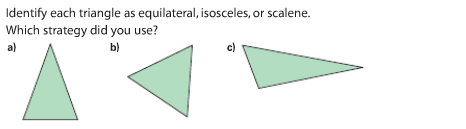 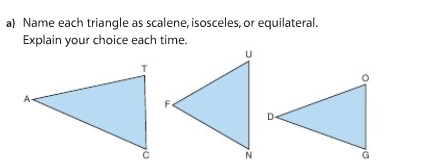  Find the expression. 49 ÷ 7 – 2			b.  70 + 9 – 3			c.  6 x 10 ÷ 2      d.      4 - 2 X 10 			e.  6 + 5 + 4			f.  8 – ( 2 x 1)  